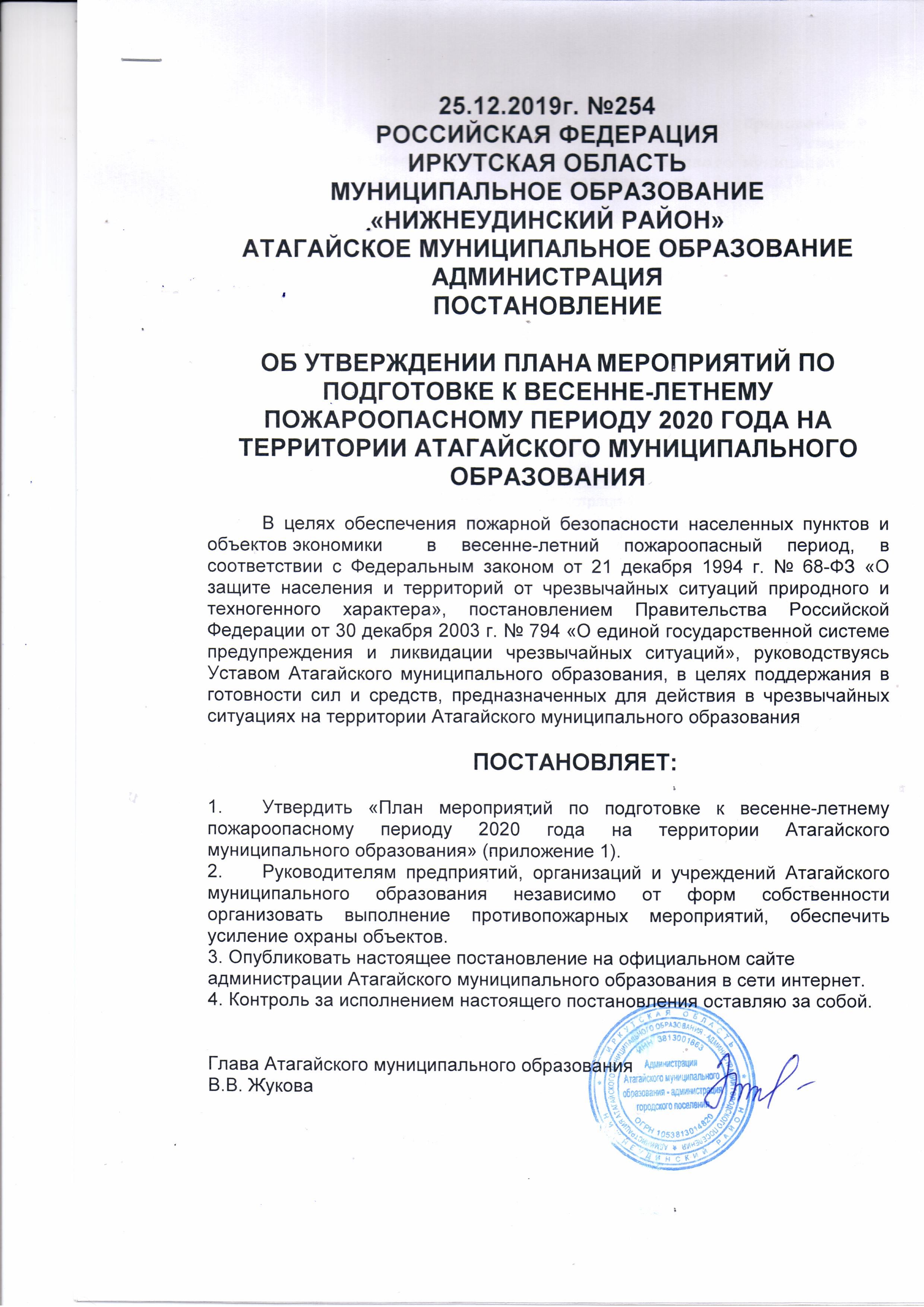 25.12.2019г. №254РОССИЙСКАЯ ФЕДЕРАЦИЯИРКУТСКАЯ ОБЛАСТЬМУНИЦИПАЛЬНОЕ ОБРАЗОВАНИЕ«НИЖНЕУДИНСКИЙ РАЙОН»АТАГАЙСКОЕ МУНИЦИПАЛЬНОЕ ОБРАЗОВАНИЕАДМИНИСТРАЦИЯПОСТАНОВЛЕНИЕОБ УТВЕРЖДЕНИИ ПЛАНА МЕРОПРИЯТИЙ ПО ПОДГОТОВКЕ К ВЕСЕННЕ-ЛЕТНЕМУ ПОЖАРООПАСНОМУ ПЕРИОДУ 2020 ГОДА НА ТЕРРИТОРИИ АТАГАЙСКОГО МУНИЦИПАЛЬНОГО ОБРАЗОВАНИЯВ целях обеспечения пожарной безопасности населенных пунктов и объектов экономики	в весенне-летний пожароопасный период, в соответствии с Федеральным законом от 21 декабря 1994 г. № 68-ФЗ «О защите населения и территорий от чрезвычайных ситуаций природного и техногенного характера», постановлением Правительства Российской Федерации от 30 декабря 2003 г. № 794 «О единой государственной системе предупреждения и ликвидации чрезвычайных ситуаций», руководствуясь Уставом Атагайского муниципального образования, в целях поддержания в готовности сил и средств, предназначенных для действия в чрезвычайных ситуациях на территории Атагайского муниципального образования ПОСТАНОВЛЯЕТ:1. 	Утвердить «План мероприятий по подготовке к весенне-летнему пожароопасному периоду 2020 года на территории Атагайского муниципального образования» (приложение 1).2. 	Руководителям предприятий, организаций и учреждений Атагайского муниципального образования независимо от форм собственности организовать выполнение противопожарных мероприятий, обеспечить усиление охраны объектов.3. Опубликовать настоящее постановление на официальном сайте администрации Атагайского муниципального образования в сети интернет.4. Контроль за исполнением настоящего постановления оставляю за собой.Глава Атагайского муниципального образованияВ.В. ЖуковаПриложение № 1утвержденпостановлением администрации Атагайского муниципального образования от 25.12.2019 г. №254Планмероприятий по обеспечению пожарной безопасности в весенне-летний пожароопасный период 2020 года на территории Атагайского муниципального образования №п/пМероприятияСрокисполненияОтветственные за исполнение1Провести заседание КЧС и ОПБ администрации Атагайского МО с участием руководителей субъектов экономики, по подготовке к весенне-летнему пожароопасному периоду, повышению противопожарной устойчивости объектов, населенных пунктов и организации тушения возможных пожаров.ФевральГлава Атагайского МО2Разработать и утвердить в установленном порядке мероприятия, направленные на предотвращение и ликвидацию пожаров в населенных пунктах и на объектах, в том числе расположенных вблизи лесных массивов, предусмотрев оборудование средствами пожаротушения гражданской техники и привлечение ее для тушения пожаров.ФевральАдминистрация Атагайского МО, руководители предприятий3С наступлением сухой и ветреной погоды на территории населенных пунктов, ввести особый противопожарный режим, запретив разведение костров, проведение сельскохозяйственных палов, ограничить доступ техники и людей в леса, определить порядок утилизации мусора.МайсентябрьГлава Атагайского МО, руководители предприятий4В населенных пунктах провести сходы граждан, собрания. Определить мероприятия, направленные на выполнение требований правил пожарной безопасности. Организовать обучение мерам пожарной безопасности, порядку оповещения, сбора, содержанию и применению первичных средств пожаротушения.Апрель-майГлава Атагайского МО5По мере вытаивания горючих отходов остатков грубых кормов, материалов организовать их уборку с территорий сельскохозяйственных предприятий, населенных пунктов.Апрель-майГлава Атагайского МО, руководители предприятий6С целью предупреждения пожаров от шалости детей с огнем, активизировать работу внешкольных учреждений по привлечению детей в кружки и секции. В образовательных и детских учреждениях организовать проведение бесед, других познавательных мероприятий по пожарной безопасности.Апрель-майМКОУ Атагайская СОШ, детсад, СДК, библиотека, руководители учреждений, ПЧ-143.7Выполнить предусмотренные правилами пожарной безопасности мероприятия в оздоровительных и школьных лагерях. май-августМКОУ Атагайская СОШ8Обеспечить готовность сил и средств противопожарных и аварийно-спасательных формирований к ликвидации возможных пожаров и аварий. Создать резервный фонд денежных средств, горюче - смазочных материалов и огнетушащих веществ.постоянноГлава Атагайского МО, руководители предприятий, ПЧ-143.9Откорректировать, согласовать планы и порядок привлечения сил и средств для тушения пожаров, составить списки привлекаемой дополнительно водо-поливочной и другой техники для тушения пожаров, определить ответственных лиц.Апрель-майАдминистрация Атагайского МО, руководители предприятий, ПЧ-26.10Произвести ремонт и укомплектовать противопожарным оборудованием пожарные автомобили ведомственных пожарных команд, сельскохозяйственных предприятий.ПостоянноПЧ-14311Уточнить планы и порядок эвакуации населения при чрезвычайных ситуациях, связанных с возникновением природных пожаров. Установить и довести до сведения каждого жителя сигналы об экстренной эвакуации и порядок действий по ним.АпрельГлава Атагайского МО, руководители предприятий, учреждений12Выполнить мероприятия по устройству минерализованных полос, вырубке сухостоя по границе населенных пунктов, предприятий, других объектов, прилегающих к лесным массивам и подверженных угрозе природных пожаров.апрель-майГлава Атагайского МО13Создать мобильные группы из числа должностных лиц органов местного самоуправления, сотрудников органов внутренних дел, государственной противопожарной службы, работников лесной охраны. Организовать работу по выявлению и пресечению нарушений требований правил пожарной безопасности в лесах, контролю за пожарной обстановкой, обеспечению постоянного мониторинга лесных массивов в течение всего пожароопасного периода.на весь пожароопасный периодГлава Атагайского МО, Нижнеудинское участковое лесничество